DOOLHOFKleuren met blauw, geel en groen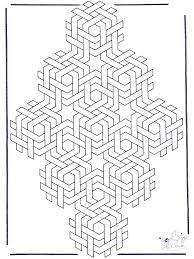 